АДМИНИСТРАЦИЯЕМЕЛЬЯНОВСКОГО СЕЛЬСКОГО ПОСЕЛЕНИЯНИЖНЕГОРСКОГО РАЙОНА РЕСПУБЛИКИ КРЫМ30 декабря 2021 годаРАСПОРЯЖЕНИЕ №37с.ЕмельяновкаОб утверждении Порядока составления и ведения кассового плана исполнения бюджета Емельяновского сельского поселения Нижнегорского района Республики КрымВ соответствии со статьей 217.1 Бюджетного Кодекса Российской Федерации, Федеральным законом от 6 октября 2003 года №131-ФЗ «Об общих принципах организации местного самоуправления в Российской Федерации», Уставом муниципального образования Емельяновское сельское поселение Нижнегорского района Республики Крым, Положения о бюджетном процессе в муниципальном обравовании Емельяновское сельское поселение Нижнегорского района Республики Крым:Утвердить Порядок составления и ведения кассового плана исполнения бюджета Емельяновского сельского поселения Нижнегорского района Республики Крым, утвержденный распоряжением администрации Емельяновского сельского поселения Нижнегорского района Республики Крым        2. Признать утратившим силу с 1 января 2022 года распоряжение администрации Емельяновского сельского поселения Нижнегорского района Республики Крым от 30 декабря 2020 года № 45 «Об утверждении Порядка составления и ведения кассового плана исполнения бюджета Емельяновского сельского поселения Нижнегорского района Республики Крым».         3.Обнародовать настоящее распоряжение на информационном стенде         Емельяновского сельского совета Нижнегорского района Республики Крым по адресу: Республика Крым, Нижнегорский район, с. Емельяновское, ул. Центральная 134.            4.Контроль за исполнением настоящего распоряжения оставляю за собой.Председатель Емельяновского сельского совета — глава администрации Емельяновского сельского поселения                   	Цапенко Л.В.Приложениек распоряжению администрации Емельяновского селъского поселения Нижнегорского района Республики Крым от 30.12.2021 № 37 Порядок составления и ведения кассового плана исполнения бюджета Емельяновского сельского поселения Нижнегорского района Республики КрымОбщие положенияНастоящий Порядок составления и ведения кассового плана исполнения бюджета Емельяновского селъского поселения Нижнегорского района Республики Крым (далее Порядок) разработан в соответствии со статьей 217.1 Бюджетного кодекса Российской Федерации и определяет правила составления и ведения кассового плана исполнения бюджета Емельяновского сельского поселения Нижнегорского района Республики Крым (далее местного бюджета), а также состав и сроки представления главными распорядителями бюджетных средств, главными администраторами доходов бюджета, главными администраторами источников финансирования дефицита бюджета сведений, необходимых для составления и ведения кассового плана.Кассовый план исполнения местного бюджета (далее - кассовый план) включает:кассовый план по доходам местного бюджета; кассовый план по расходам местного бюджета;кассовый план по источникам финансирования дефицита местного бюджета. Целями составления кассового плана являются:полное и своевременное	выполнение денежных обязательств получателей бюджетных средств за счет средств местного бюджета;достижение наиболее оптимальных условий привлечения заемных средств в местный бюджет;управление	ликвидностью	в	процессе	исполнения	местного	бюджета	в текущем финансовом году при организации исполнения местного бюджета.Кассовый план утверждается	председателем	Емельяновского селъского совета- главой администрации Емельяновского сельского поселения (далее - глава поселения).Непосредственная	работа		 по	составлению	и	ведению		кассового	плана производится	специалистами	администрации	Емельяновского	сельского поселения Нижнегорского района Республики Крым (далее - администрация поселения) с использованием программного комплекса	 HПO «Криста» информационно аналитическая система «Исполнение бюджета» в электронном виде и на бумажном носителе, подписанными соответствующими должностными лицами администрации поселения.Показатели кассового плана формируются на год с помесячным распределением на основании:помесячного прогноза поступлений доходов в местный бюджет в разрезе кодов классификации доходов бюджетов по главным администраторам доходов местного бюджета (далее - главные администраторы доходов), в том числе по доходам, администрирование которых осуществляют федералъные органы, органы государственной власти;прогноза помесячных кассовых выплат по расходам местного бюджета, утвержденных сводной бюджетной росписью местного бюджета, лимитами бюджетных обязателъств (далее — сводная бюджетная роспись, ЛБО) в разрезе кодов классификации расходов бюджетов по главным распорядителям средств местного бюджета (далее — главные распорядители);прогноза помесячных кассовых поступлений и кассовых выплат по источникам финансирования дефицита местного бюджета, утвержденных сводной бюджетной росписью, в разрезе кодов классификации источников финансирования дефицитов бюджетов по главным администраторам источников финансирования дефицита местного бюджета (далее - главные администраторы источников финансирования дефицита).При формировании кассового плана местного бюджета годовые показатели по доходам и расходам за счет целевых межбюджетных трансфертов из других бюджетов бюджетной системы отражаются главными администраторами и главными распорядителями в декабре. В случаях доведения главным администратором средств бюджета, из которого предоставлен межбюджетный трансферт, до главного администратора средств бюджета-получателя межбюджетного трансферта (местного бюджета) информации с распределением годового планового показателя по месяцам, показатели межбюджетного трансферта по месяцам в кассовом плане местного бюджета отражаются согласно данным в указанных информациях.В случае, установленном предложением первым настоящего пункта, при фактическом поступлении целевых межбюджетных трансфертов из других бюджетов бюджетной системы показатели по доходам и по расходам подлежат последующей корректировке путем перемещения показателей кассовых поступлений и расходов с декабря на соответствующий месяц года на суммы фактического поступления.Доведенные показатели кассового плана учитываются главным администратором (администратором) доходов, распорядителем (получателем) при осуществлении в пределах своей компетенции деятельности по исполнению местного бюджета.Администрация поселения осуществляет общий контроль за составлением кассового плана и внесением в него изменений, обеспечением его сбалансированности.Сотрудники администрации поселения Емельяновского сельского Нижнегорского района Республики Крым осуществляют следующий контроль:за соответствием общих показателей кассового плана утвержденным показателям местного бюджета, показателям сводной бюджетной росписи илимитам бюджетных обязательств, требованиям по межбюджетным трансфертам, установленным пунктом 1.4 настоящего Порядка;за соответствием кодов бюджетной классификации, типа средств;за своевременностью и полнотой внесения изменений в кассовый план.Порядок составления и представления показателей для кассового плана по доходам местного бюджетаФормирование и доведение показателей кассового плана по доходам осуществляется в следующем порядке:Администрация поселения в течение двух рабочих дней после принятия Садовым сельским советом Нижнегорского района Республики Крым решения о местном бюджете обеспечивает доведение годовых объемов поступления доходов (выписки из решения о бюджете).Администрация поселения в течение двух рабочих дней после получения годовых объемов поступлений:-заносит показатели кассового плана по доходам на рабочем месте информационно - аналитическая система «Исполнение бюджета» «Бюджетные данные» «Кассовый план»,-формирует свод помесячного распределения кассовых поступлений в разрезе кодов классификации доходов бюджетов,-готовит кассовый план по доходам местного бюджета, по форме в информационно - аналитической системе «Исполнение бюджета» в двух экземплярах (в т.ч. для финансового управления Нижнегорского района Республики Крым).Кассовый план по доходам подписывается главой поселения и заведующим сектором финансов и бухгалтерского учета.Порядок составления и представления показателей для кассового плана по расходам местного бюджетаФормирование и доведение показателей кассового плана по расходам осуществляется в следующем порядке.Администрация поселения не позднее трех рабочих дней после доведения бюджетных ассигнований сводной бюджетной росписи заносит показатели кассового плана по расходам на рабочем месте информационно - аналитическая система «Исполнение бюджета» «Бюджетные данные» «Кассовый план» в разрезе классификации расходов бюджетов с обязательным отражением типа средств в графе «Тип средств бюджета».При условии обеспечения источниками финансирования временных кассовых разрывов, формирует помесячное распределение кассовых выплат в разрезе всех кодов классификации расходов бюджетов и типов средств, формирует кассовый план по расходам местного бюджета, по форме в информационно - аналитической системе «Исполнение бюджета» в двух экземплярах (в т.ч. для финансового управления Нижнегорского района).Кассовый план по расходам подписывается главой поселения и заведующим сектором финансов и бухгалтерского учета.Порядок составления и представления показателей для кассового плана по источникам финансирования дефицита местного бюджетаФормирование и доведение показателей кассового плана по источникам финансирования дефицита осуществляется в следующем порядке:После формирования показателей кассового плана по доходам и по расходам в информационно - аналитической системе «Исполнение бюджета», получения информации об объёме сложившегося дефицита местного бюджета по месяцам, получения информации об объеме денежных средств на 01.01.20 г на едином счете местного бюджета администрация поселения:формирует кассовый план по источникам финансирования дефицита в информационно - аналитической системе «Исполнение бюджета», в разрезе всех кодов классификации источников финансирования дефицитов бюджетов (в случае привлечения для помесячной балансировки местного бюджета следующего источника остатка средств на начало года, формирование кассового плана по такому источнику осуществляется путем включения в кассовый план суммы остатка средств местного бюджета на начало года в соответствии с данными Федерального казначейства, с привлечением его помесячно для устранения кассового разрыва нарастающим порядком, при этом сумма остатка средств в декабре месяце должна быть равна сумме остатка средств на начало года) в двух экземплярах;кассовый план по источникам финансирования дефицита бюджета подписывает глава администрации Емельяновского селъского поселения и заведующим сектором финансов и бухгалтерского учета.Показатели кассового плана по источникам финансирования дефицита местного бюджета формируются таким образом, чтобы помесячные кассовые разрывы (дефицит) были обеспечены источниками финансирования дефицита.Порядок внесения изменений в кассовый план по доходам, по расходам и по источникам финансирования дефицита местного бюджетаВнесение изменений в кассовый план осуществляется в случае:внесения изменений в решение о местном бюджете, внесения изменений в сводную бюджетную роспись, ЛБО, предусматривающих изменение показателей (в том числе показателей по соответствующим кодам доходов) кассового плана (в том числе в случае фактического поступления заключительными оборотами за текущий финансовый год средств от других бюджетов бюджетной системы, других поступлений в местный бюджет);значительного отклонения фактических поступлений доходов местного бюджета по соответствующим источникам в текущем месяце от показателей, предусмотренных кассовым планом;изменения помесячных потребностей в объёмах выплат, запланированных главными распорядителями;изменения помесячного прогноза кассовых поступлений и кассовых выплат источников финансирования дефицита;поступления, возврата и направления по соответствующему целевому назначению остатков целевых средств от других бюджетов;изменения состава и (или) полномочий (функций) главных администраторов доходов, изменения принципов назначения и присвоения структуры кодов классификации доходов, изменения в перечень главных администраторов доходов бюджета, а также в состав закрепленных за ними кодов классификации доходов (в том числе по фактически поступившим доходам, администрирование которых осуществляют федеральные органы, органы государственной власти).При необходимости внесения изменений в распределение кассовых поступлений и (или) кассовых выплат из местного бюджета, администрация поселения формирует Уведомление о кассовом плане (об изменении кассового плана) При значительном превышении фактических поступлений доходов в текущем месяце допускается внесение изменений в кассовый план в части увеличения доходов текущего месяца по соответствующим источникам с одновременным уменьшением плана доходов последующих месяцев.Предлагаемые изменения не должны вести к образованию или увеличению кредиторской задолженности по уменьшаемым выплатам местного бюджета в соответствующем периоде.В случаях, связанных с внесением изменений в решение о местном бюджете и (или) изменениям показателей сводной бюджетной росписи, ЛБО внесение изменений в показатели кассового плана вносятся после внесения в установленном порядке соответствующих изменений в сводную бюджетную роспись, ЛБО и формирования Уведомления о кассовом плане (об изменении кассового плана).5.3 Процедура внесения изменений в кассовый  план в администрациипоселения включает в себя:внесение изменений в кассовый план в информационно - аналитической системе «Исполнение бюджета»;подготовку и доведение до главных администраторов, главных распорядителей бюджетных средств уточненных уведомлений по кассовым поступлениям и (или) выплатам.5.4. Специалисты администрации поселения с учётом оформленных справок в течение двух рабочих дней осуществляют изменения показателей кассового плана в разрезе классификации доходов и расходов бюджетов с обязательным отражением типа средств бюджета и формируют уточненные уведомления.В случае фактического поступления заключительными оборотами за текущий финансовый год средств от других бюджетов бюджетной системы и иных безвозмездных поступлений в местный бюджет и необходимости урегулирования внутренних оборотов по плановым назначениям по межбюджетным трансфертам внесение изменений в кассовый план осуществляется администрацией поселения с датой 31 декабря текущего финансового года.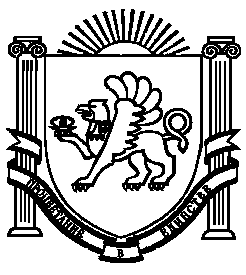 